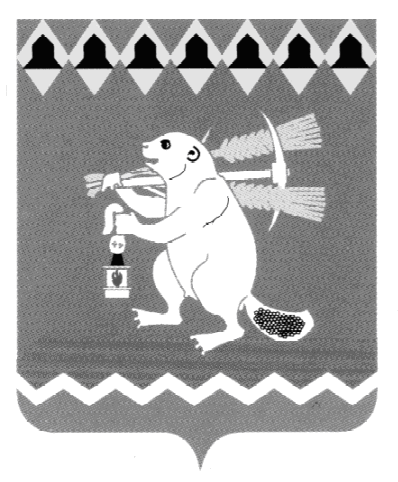 Администрация Артемовского городского округа ПОСТАНОВЛЕНИЕот 13.10.2017 			№ 1114- ПАОб утверждении Основных направлений бюджетной и налоговойполитики Артемовского городского округа на 2018 год и плановый период 2019-2020 годовВ целях планирования основных направлений деятельности органов местного самоуправления Артемовского городского округа и формирования проекта бюджета Артемовского городского округа на 2018 год и плановый период 2019-2020 годов, в соответствии с пунктом 2 статьи 11 раздела 3 Положения о бюджетном процессе в Артемовском городском округе, утвержденного решением Думы Артемовского городского округа от 26.02.2015 № 624 (с изменениями и дополнениями), руководствуясь статьями 30, 31 Устава Артемовского городского округа,ПОСТАНОВЛЯЮ:1. Утвердить Основные направления бюджетной и налоговой политики Артемовского городского округа на 2018 год и плановый период 2019-2020 годов (Приложение).2. Финансовому управлению Администрации Артемовского городского округа (Бачурина О.Г.) учесть Основные направления бюджетной и налоговой политики Артемовского городского округа на 2018 год и плановый период 2019-2020 годов при разработке проекта бюджета Артемовского городского округа на 2018 год и плановый период 2019-2020 годов.3. Постановление опубликовать в газете «Артемовский рабочий» и разместить на официальном сайте Артемовского городского округа в информационно-телекоммуникационной сети «Интернет».4. Контроль за исполнением постановления возложить на первого заместителя главы Администрации Артемовского городского округа Черемных   Н.А.                                 Глава Артемовского городского округа                                    А.В. СамочерновПриложение к постановлению АдминистрацииАртемовского городского округа от 13.10.2017  № 1114-ПАОсновные направления бюджетной и налоговой политикина территории Артемовского городского округа на 2018 год и плановый период 2019-2020 годовОсновные направления бюджетной и налоговой политики на территории Артемовского городского округа на 2018 год и плановый период 2019 и 2020 годов (далее - Основные направления бюджетной и налоговой политики) подготовлены в соответствии с бюджетным законодательством Российской Федерации в целях составления проекта бюджета Артемовского городского округа на 2018 год и на плановый период 2019 и 2020 годов (далее - проект бюджета Артемовского городского округа на 2018 - 2020 годы).Целью Основных направлений бюджетной и налоговой политики является определение условий, принимаемых для составления проекта бюджета Артемовского городского округа на 2018 - 2020 годы, основных подходов к его формированию и общего порядка разработки основных характеристик и прогнозируемых параметров бюджета Артемовского городского округа, а также обеспечение прозрачности и открытости бюджетного планирования.Задачами Основных направлений бюджетной и налоговой политики является определение подходов к планированию доходов и расходов, источников финансирования дефицита бюджета Артемовского городского округа, финансовых взаимоотношений с федеральным бюджетом и бюджетом Свердловской области.Разработка Основных направлений бюджетной и налоговой политики проходит в условиях сохранения консервативных тенденций изменения внешних факторов при сохранении консервативной бюджетной политики, в том числе в части социальных обязательств государства.1. Особенности формирования налоговых и неналоговых доходов местного бюджета на очередной финансовый год, в том числе особенности, связанные с установлением или отменой  местных налогов и сборовДоходная часть бюджета Артемовского городского округа формируется на основе прогноза социально-экономического развития Артемовского городского округа в условиях действующего законодательства о налогах и сборах и бюджетного законодательства Российской Федерации, а также иного законодательства Российской Федерации, Свердловской области, муниципальных правовых актов Артемовского городского округа, устанавливающих налоговые и неналоговые доходы бюджета Артемовского городского округа.Начиная с 2017 года, прогнозируемые объемы поступлений доходов бюджета Артемовского городского округа планируются на основании показателей, рассчитанных главными администраторами доходов бюджета Артемовского городского округа, согласно утвержденным ими Методикам прогнозирования поступлений доходов.Основными источниками налоговых доходов бюджета Артемовского городского округа являются:1) налог на доходы физических лиц. В доходы бюджета Артемовского городского округа налог на доходы физических лиц зачисляется по нормативу 88 %, в том числе: 15 % - норматив отчислений в бюджеты городских округов в соответствии с Бюджетным кодексом Российской Федерации; 1 % - единый норматив отчислений в соответствии с Законом Свердловской области от 26.12.2011 № 128-03 «Об установлении единых нормативов отчислений в бюджеты муниципальных образований, расположенных на территории Свердловской области, от налога на доходы физических лиц, подлежащего зачислению в областной бюджет» (в ред. от 09.12.2016); 72 % - дополнительный норматив отчислений, которым заменена дотация из областного бюджета на выравнивание бюджетной обеспеченности муниципальных районов (городских округов).Основными налоговыми агентами, обеспечивающими поступление данного налога, являются:- Структурные подразделения ОАО «РЖД»;- ОАО «МРСК Урала» филиал «Свердловэнерго»;- АО «АМЗ «Вентпром»;- ООО «Племенной завод «Истоки»;- АО «Облкоммунэнерго»;- АО «Красногвардейский Машиностроительный завод»;- ООО «Егоршинский радиозавод»;- ООО «ОКПУР-Аква»;2) единый налог на вмененный доход для отдельных видов деятельности. Норматив зачислений единого налога на вмененный доход для отдельных видов деятельности в доходы бюджета Артемовского городского округа составляет 100 %;3) налог, уплачиваемый в связи с применением упрощенной системы налогообложения. С 1 января 2016 года установлен единый норматив зачислений в доходы бюджета Артемовского городского округа в размере 15 %;4) акцизы по подакцизным товарам (продукции), производимые на территории Российской Федерации. Дифференцированный норматив отчислений от акцизов на автомобильный и прямогонный бензин, дизельное топливо, моторные масла для дизельных и (или) карбюраторных (инжекторных) двигателей, производимых на территории Российской Федерации, устанавливается исходя из протяженности автомобильных дорог общего пользования местного значения ежегодно законом Свердловской области об областном бюджете на очередной финансовый год и плановый период;5) единый сельскохозяйственный налог. Норматив зачислений единого сельскохозяйственного налога в доходы бюджета Артемовского городского округа составляет 100 %;6) налог на имущество физических лиц. Норматив зачислений налога на имущество физических лиц в доходы бюджета Артемовского городского округа составляет 100 %;7) земельный налог. Норматив зачислений земельного налога в доходы бюджета Артемовского городского округа составляет 100 %.Установление дополнительных налоговых льгот или отмена существующих по земельному налогу и налогу на имущество физических лиц не планируется.2. Осуществляемые и планируемые меры по увеличению поступлений в местный бюджетОсновные направления налоговой политики на среднесрочный период 2018 - 2020 годов определены с учетом преемственности ранее постановленных целей и задач, суть которых состоит в сохранении и развитии налогового потенциала, обеспечивающего бюджетную устойчивость в среднесрочной перспективе. Важнейшим фактором проводимой налоговой политики является необходимость поддержания сбалансированности бюджета, что возможно лишь при последовательном увеличении доходов.Налоговая политика Артемовского городского округа ориентирована на поддержание достигнутого уровня налогового потенциала и создание условий для дальнейшего роста налоговых и неналоговых доходов бюджета и условий, препятствующих сокращению поступлений.В связи с этим стратегическими задачами в области доходов в 2018 - 2020 годах являются:1) усиление системы администрирования налоговых и неналоговых доходов в целях повышения их собираемости и минимизации недоимки;2) развитие налогового потенциала Артемовского городского округа  посредством укрепления налоговой дисциплины, в том числе путем повышения эффективности работы межведомственных и административной комиссий;3) создание благоприятных условий для обеспечения инвестиционной привлекательности Артемовского городского округа;4) максимально эффективное использование и управление муниципальным имуществом;5) проведение анализа эффективности предоставляемых налоговых льгот.В целях увеличения налоговых и неналоговых поступлений в бюджет Артемовского городского округа:1) реализуется План мероприятий по повышению доходного потенциала Артемовского городского округа на 2017-2019 годы, утвержденный постановлением Администрации Артемовского городского округа от 13.06.2017 № 678-ПА; 2) осуществляют деятельность совещательные органы:- межведомственная комиссия по вопросам укрепления финансовой самостоятельности бюджета Артемовского городского округа;- межведомственная комиссия по выявлению неучтенных объектов недвижимости и земельных участков, используемых без оформления прав на них, на территории Артемовского городского округа;- рабочая группа по снижению неформальной занятости, легализации заработной платы, повышению собираемости страховых взносов во внебюджетные фонды.В 2016 году было проведено:1) 8 заседаний межведомственной комиссии по вопросам укрепления финансовой самостоятельности бюджета Артемовского городского округа. Заслушаны 38 представителей хозяйствующих субъектов, выплачивающих заработную плату ниже среднего уровня по виду экономической деятельности и прожиточного  минимума.  На  основании  отчетов  страхователей  формы РСВ-1 из числа заслушанных на заседаниях вышеуказанной межведомственной комиссии:-15 работодателей повысили заработную плату до уровня прожиточного минимума (дополнительно в бюджет поступило 174 тыс. рублей налога на доходы физических лиц);- 23 работодателя представили обоснованные пояснения о том, что средняя заработная плата, выплачиваемая наемным работникам, не ниже прожиточного минимума (текучесть кадров, период образования хозяйствующего субъекта, неполный рабочий день, сезонный характер работы).По вопросу снижения недоимки заслушано 30 хозяйствующих субъектов.Погашена недоимка в сумме 5647 тыс. рублей (из них НДФЛ – 1684 тыс. рублей, страховые взносы – 2937 тыс. рублей, налог на имущество организаций – 626 тыс. рублей, налог, уплачиваемый в связи с применением упрощенной системы налогообложения – 71 тыс. рублей, налог на прибыль организаций – 9 тыс. рублей, ЕНВД – 161 тыс. рублей, земельный налог –    159 тыс. рублей);2) 7 рейдов межведомственной комиссии по выявлению неучтенных объектов недвижимости и земельных участков, используемых без оформления прав на них.В рамках работы комиссии за 2016 год выявлено 445 земельных участков и 3 объекта недвижимого имущества, фактически используемых гражданами без оформления правоустанавливающих документов. Зарегистрировано право собственности на 314 земельных участков, договоры аренды оформлены на 106 участков;3) 24 заседания рабочей группы по снижению неформальной занятости, легализации заработной платы, повышению собираемости страховых взносов во внебюджетные фонды, в том числе 15 выездных заседаний с участием представителя Артемовской городской прокуратуры.По итогам проведенных выездных заседаний:- выявлено 368 организаций, имеющих неформальные трудовые отношения;- с 455 гражданами, имевшими неформальные трудовые отношения, работодатели заключили трудовые договоры.Кроме того, в доходы местного бюджета зачисляются административные штрафы, налагаемые Административной комиссией Артемовского городского округа. В 2016 году  Административной комиссией Артемовского городского округа рассмотрено 115 дел, назначено штрафов на сумму 82,4  тыс. рублей, в бюджет Артемовского городского округа внесено 45,4 тыс. рублей.В Артемовском городском округе по данным Межрайонной ИФНС России № 23 по Свердловской области на 01.01.2017 на налоговом учете состоит  58 обособленных подразделений. Общая сумма налоговых платежей, поступившая в бюджет Артемовского городского округа за 2016 год, составляет 2188 тыс. рублей.За 1 полугодие 2017 года проведено:1) 4 заседания межведомственной комиссии по вопросам укрепления финансовой самостоятельности бюджета Артемовского городского округа. По вопросу легализации «теневой» заработной платы заслушано 23 хозяйствующих субъекта, выплачивающих заработную плату ниже среднего уровня по виду экономической деятельности и прожиточного минимума, из них:- 14 работодателей заработную плату повысили до уровня прожиточного минимума (дополнительно в бюджет поступило 78 тыс. рублей налога на доходы физических лиц);- 11 работодателей представили обоснованные пояснения о том, что средняя заработная плата, выплачиваемая наемным работникам, не ниже прожиточного минимума (текучесть кадров, период образования хозяйствующего субъекта, неполный рабочий день, сезонный характер работы).По вопросу снижения недоимки заслушано 9 хозяйствующих субъектов.Погашена недоимка в сумме 6405 тыс. рублей (в том числе НДФЛ – 6236 тыс. рублей, налог, взимаемый в связи с применением упрощенной системы налогообложения – 4 тыс. рублей, налог на прибыль организаций – 158 тыс. рублей, земельный налог –  7 тыс. рублей);2) 2 рейда межведомственной комиссии по выявлению неучтенных объектов недвижимости и земельных участков, используемых без оформления прав на них. В рамках работы комиссии за 6 месяцев 2017 года выявлено: 177 земельных участков, фактически используемых гражданами без оформления правоустанавливающих документов, всем гражданам даны рекомендации по оформлению объектов недвижимости в собственность с целью прохождения государственной регистрации прав на домовладения и земельные участки и постановки на налоговый учет. Зарегистрировано право собственности на 139 земельных участков, договоры аренды оформлены на 22 участка;3) 13 заседаний рабочей группы по снижению неформальной занятости, легализации заработной платы, повышению собираемости страховых взносов во внебюджетные фонды, в том числе 9 выездных заседаний с участием представителя Артемовской городской прокуратуры.По результатам проведенных заседаний:- выявлено 157 организаций, имеющих неформальные трудовые отношения;- заключено 183 договора с гражданами, имевшими неформальные трудовые отношения.Административной комиссией Артемовского городского округа в 1 полугодии 2017 года рассмотрено 73 дела, назначено штрафов на сумму 170,9  тыс. рублей, в бюджет Артемовского городского округа внесено 25,9 тыс. рублей.На территории Артемовского городского округа по состоянию на 01.07.2017 реализуются инвестиционные проекты на общую сумму             108343 тыс. рублей. К реализации инвестиционных проектов привлечены следующие организации – подрядчики: ООО «Служба асфальтирования и благоустройства», ГУП СО «Газовые сети».ГУП СО «Газовые сети» состоит на учете в Межрайонной ИФНС России № 23 по Свердловской области как обособленное подразделение. Сумма налоговых платежей, поступившая в бюджет Артемовского городского округа за первое полугодие 2017 года, составляет 227,7 тыс. рублей.В целях увеличения поступлений налоговых и неналоговых доходов в бюджет Артемовского городского округа необходимо и в дальнейшем:- проводить работу, направленную на повышение эффективности взаимодействия правоохранительных и контролирующих органов, расположенных на территории Артемовского городского округа, по выявлению и пресечению налоговых правонарушений, в том числе по применению скрытых форм оплаты труда;- продолжить работу по снижению неформальной занятости, урегулированию социально-трудовых отношений с целью увеличения поступлений налога на доходы физических лиц и страховых взносов во внебюджетные фонды;- повысить эффективность управления объектами муниципальной собственности;- рационально использовать имеющееся имущество и обеспечить полноту поступлений в бюджет Артемовского городского округа доходов от продажи находящегося в муниципальной собственности имущества;- повысить эффективность продвижения конкурсов по продаже муниципальной собственности;- принять меры по мобилизации дополнительных доходов бюджета Артемовского городского округа за счет улучшения качества налогового администрирования;- расширить применение концессионных соглашений, заключаемых в рамках Федерального закона от 21.07.2005 № 115-ФЗ «О концессионных соглашениях».При реализации налоговой и бюджетной политики следует сосредоточиться на решении следующих основных задач:- активизация работы всех администраторов платежей в плане достоверного планирования доходных источников, анализа исполнения плановых назначений и недопущения образования «невыясненных поступлений»;- организация совместной работы с налоговыми органами по выявлению лиц, осуществляющих отдельные виды предпринимательской деятельности и уклоняющихся от уплаты единого налога на вмененный доход для отдельных видов деятельности, а также налоговых агентов, осуществляющих деятельность на территории Артемовского городского округа и уклоняющихся от уплаты налога на доходы физических лиц;- повышение эффективности управления имуществом, находящимся в собственности Артемовского городского округа;- индексация базовой ставки арендной платы нежилых помещений, находящихся в муниципальной собственности, и платы за установку рекламной конструкции с использованием муниципального имущества, платы за пользование жилыми помещениями (плата за наем) муниципального жилого фонда пропорционально росту цен на недвижимость;- активизация работы по составлению протоколов органами местного самоуправления Артемовского городского округа для рассмотрения на заседаниях административной комиссии;- проведение работы по формированию и ведению реестров источников доходов бюджетов бюджетной системы Российской Федерации для систематизации платежей, являющихся источниками формирования доходов бюджетов бюджетной системы Российской Федерации, обеспечение корректности формирования первичных учетных документов о начислении доходов.3. Особенности формирования расходных обязательств, в том числе особенности формирования расходов инвестиционного характераРасходная часть бюджета Артемовского городского округа на 2018 год и плановый период 2019-2020 годов будет сформирована в программно-целевом формате.Продолжится реализация 4 муниципальных программ, разработанных в 2014 году:- Развитие системы образования Артемовского городского округа на период 2015-2020-годы;- Развитие культуры на территории Артемовского городского округа до 2020 года;- Управление муниципальным имуществом и земельными ресурсами Артемовского городского округа на 2015-2020 годы;- Управление муниципальными финансами Артемовского городского округа до 2020 года.В 2017 году разработаны и утверждены 7 муниципальных программ, реализация которых планируется с 2018 года:- Реализация вопросов местного значения и переданных государственных полномочий в Артемовском городском округе на период до 2022 года;- Содействие развитию малого и среднего предпринимательства и туризма в Артемовском городском округе на период до 2022 года;- Развитие жилищно-коммунального хозяйства и повышение энергетической эффективности в Артемовском городском округе до 2022 года;- Формирование современной городской среды на территории Артемовского городского округа на период до 2022 года;- Обеспечение жильем отдельных категорий граждан на территории Артемовского городского округа на 2018-2020 годы;- Развитие дорожного хозяйства, благоустройства и обеспечение экологической безопасности Артемовского городского округа до 2022 года;- Реализация приоритетных проектов в строительном комплексе Артемовского городского округа до 2022 года.При формировании проекта бюджета Артемовского городского округа будут учтены как действующие расходные обязательства, так и те обязательства, возникновение которых планируется на основе данных прогноза социально-экономического развития Артемовского городского округа на 2018 год и плановый период 2019-2020 годов.Расходная часть бюджета Артемовского городского округа на 2018- 2020 годы будет рассчитана с учетом коэффициентов индексации расходов.В условиях дефицита бюджета необходимо продолжить работу по концентрации инвестиционных расходов на приоритетных направлениях (в том числе за счет их сокращения по неприоритетным статьям расходов). В целях получения софинансирования из областного бюджета на реализацию приоритетных проектов будет продолжена работа по участию Артемовского городского округа в государственных программах Свердловской области.В 2018 году на территории Артемовского городского округа продолжится реализация инвестиционных проектов по газификации жилых домов ПК «Калина», ПК «Станционный», газоснабжение с. Покровское (переходящие с 2017 года), а также капитальный ремонт автомобильной дороги по ул. Молодежи в городе Артемовский протяженностью 0,98 км.4. Приоритетные направления бюджетной и инвестиционной политикиБюджетная политика в период 2018 - 2020 годов должна соответствовать критериям последовательности, реалистичности, эффективности и адресности. Бюджет Артемовского городского округа, начиная с 2013 года, принимается на три года. С 2014 года осуществлен переход на программно-целевой метод бюджетного планирования для достижения целей и результатов социально-экономического развития Артемовского городского округа в соответствующих сферах.В связи с тем, что необходимо соблюдение баланса между усложняющимися задачами социально-экономического развития и установленными на новом, более низком уровне бюджетными возможностями, задача повышения эффективности бюджетных расходов выходит на первый план.Для повышения эффективности использования бюджетных средств требуется смещение акцента на оценку обоснованности бюджетных решений. Необходимо активно использовать оценку эффективности бюджетных расходов уже на этапе их планирования.Основными задачами ближайших лет по повышению эффективности бюджетных расходов являются:- повышение эффективности и результативности имеющихся инструментов программно-целевого управления и бюджетирования;- создание условий для повышения качества предоставления муниципальных услуг;- повышение эффективности процедур проведения муниципальных закупок;- совершенствование процедур предварительного и последующего контролей, в том числе уточнение порядка применения мер принуждения к нарушителям в финансово-бюджетной сфере;- обеспечение широкого вовлечения граждан в процедуры обсуждения и принятия конкретных бюджетных решений, общественного контроля их эффективности и результативности.В целях повышения эффективности оказания муниципальных услуг будет продолжена работа по созданию стимулов для более рационального и экономного использования бюджетных средств.Будет продолжена работа по формированию нормативных затрат на оказание муниципальных услуг на основе общих требований к определению нормативных затрат на оказание государственных (муниципальных) услуг в установленной сфере деятельности, принимаемых в развитие норм бюджетного законодательства федеральными органами исполнительной власти, осуществляющими функции по выработке государственной политики и нормативно-правовому регулированию в установленных сферах деятельности.Данные меры позволят установить прозрачную методику определения стоимости каждой муниципальной услуги на основании нормативных затрат, рассчитанных в соответствии с единым базовым нормативом затрат, учитывающим экономически обоснованную себестоимость услуги, и корректирующих коэффициентов к нему.Улучшению качества оказания муниципальных услуг будет способствовать повышение конкуренции среди юридических лиц, в том числе муниципальных учреждений, участвующих в оказании муниципальных услуг.Важное место в повышении эффективности расходов бюджета Артемовского городского округа занимает обеспечение высокого качества финансового менеджмента главных распорядителей бюджетных средств Артемовского городского округа.В ближайшей перспективе необходимо расширить охват мониторингом других участников сектора муниципального управления, в том числе муниципальные учреждения. При этом предлагается усилить персональную ответственность руководителей за низкие показатели финансовой дисциплины.Будет продолжено развитие внутреннего муниципального финансового контроля. При реализации результатов проверок необходимо максимально обеспечить принцип неотвратимости наказания за допущенные нарушения.Реализация полномочия по контролю за полнотой и достоверностью отчетности о реализации муниципальных программ в конечном итоге должна обеспечить получение оценки результатов программно-ориентированного бюджетирования в целом и на уровне каждой муниципальной программы. Такой подход позволит в полной мере опереться на данные представленной отчетности при принятии управленческих решений.Эффективная работа современной системы внутреннего финансового контроля и внутреннего финансового аудита позволит обеспечить более полный, своевременный (прежде всего, предварительный) контроль внутренних бюджетных процедур, а, следовательно, существенное улучшение финансовой дисциплины муниципальных учреждений.5. Особенности управления муниципальным долгомОсновной стратегией долговой политики является снижение муниципального долга Артемовского городского округа. Долговая политика направлена на обеспечение сбалансированного бюджета Артемовского городского округа при безусловном обслуживании и выполнении принятых обязательств, и соблюдения норм и ограничений, установленных Бюджетным кодексом Российской Федерации. Администрацией Артемовского городского округа проводится взвешенная политика по предоставлению муниципальных гарантий Артемовского городского округа. Предоставление муниципальных гарантий Артемовского городского округа в 2018 году будет осуществляться муниципальным унитарным предприятиям Артемовского городского округа, оказывающим услуги теплоснабжения, в рамках обеспечения выполнения полномочий Администрации Артемовского городского округа.Муниципальный долг Артемовского городского округа по состоянию на 01.01.2017 составляет 64590,1 тыс. рублей, в том числе по муниципальным гарантиям – 49975,8 тыс. рублей. За 2016 год снижение размера муниципального долга составляет 11251,3 тыс. рублей или 14,8 % (по состоянию на 01.01.2016 муниципальный долг составляет 75841,4 тыс. рублей).Долговая политика Артемовского городского округа в 2018 году и плановом периоде 2019 и 2020 годов будет продолжать строиться на принципах исполнения и обслуживания принятых долговых обязательств муниципального образования в объеме и в сроки, которые определяются условиями заимствований.Верхний предел муниципального долга и предельный размер муниципального долга не превышает ограничения, установленные Бюджетным кодексом Российской Федерации.  